Středisko volného času, Most, 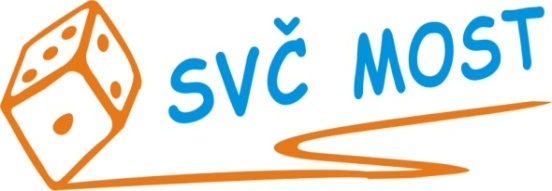 Albrechtická 414, příspěvková organizacee-mail: program@svc-most.cz 	web: www.svc-most.czOBJEDNÁVKA č.		51			Dne:	4. 6. 2021Dodavatel:							Odběratel:				Objednáváme u Vás:Opravu střešního pláště asfaltovými pásy dle cenové nabídky S termínem dodání:	co nejdříve	Předpokládaná cena vč. DPH: 79 500 Kč					Souhlas správce rozpočtu: 					Schválila:Bláhová Jana, ekonomka SVČ Most				Danuše Lískovcová, ředitelka SVČ Prosíme o zaslání potvrzené objednávky zpět na adresu odběratelefirma:Číhal Michal - ZEDNICTVÍorganizace:Středisko volného času, Most,Albrechtická 414, příspěvková organizacekontaktní osoba:tel.č.:Číhal792243225kontaktní osoba:tel.č.:Bláhová Jana603 707 452Adresa:Novostavby 111/3Adresa:Albrechtická 414PSČ a město:43511 Lom-LoučnáPSČ  a město:43401 MOSTIČ:04418115IČ:72059419DIČ:DIČ:Potvrzení objednávky dne:Za dodavatele:	